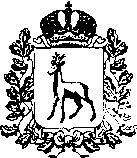 Министерство спорта Самарской областигосударственное автономное учреждение Самарской области «Организационный центр спортивных мероприятий» _________________________________________________________________________________________________________________________________________________________________________________________________________________________________________ПРИКАЗ________________№______________Об утверждении политики в отношении обработки персональных данных в государственном автономном учреждении Самарской области «Организационный центр спортивных мероприятий»В целях обеспечения выполнения обязанностей, предусмотренных Федеральным законом от 27.07.2006 №152-ФЗ «О персональных данных»ПРИКАЗЫВАЮ:Утвердить политику в отношении обработки персональных данных в  государственном автономном учреждении Самарской области «Организационный центр спортивных мероприятий», являющуюся приложением к настоящему приказу. Политику в отношении обработки персональных данных в  государственном автономном учреждении Самарской области «Организационный центр спортивных мероприятий» разместить на официальном сайте.Контроль исполнения приказа оставляю за собой. Директор                                                                                               Б.В.КурылёвСОГЛАСОВАНО:Руководитель управленияправового обеспечения                                                                     Е.В.Ловыгина                    Начальник отдела кадров                                                                 С.Ю.УзинцеваСистемный администратор    управления материального -технического обеспечения                                                                 А.В.Нахимов                                                ПРИЛОЖЕНИЕ		к приказу государственного автономного 	          учреждения Самарской области                                                                                «Организационный центр                                                                                             спортивных мероприятий»                                                                                              от_____________№_____Политикав отношении обработки персональных данных в государственном автономном учреждении Самарской области «Организационный центр спортивных мероприятий»1. Общие положения.1.1. Настоящая политика в отношении обработки персональных данных в государственном автономном учреждении Самарской области «Организационный центр спортивных мероприятий» (далее – Политика) составлена в соответствии с ч. 2 ст. 18.1 Федерального закона от 27.07.2006 № 152-ФЗ «О персональных данных» и действует в отношении персональных данных, которые государственное автономное учреждение Самарской области «Организационный центр спортивных мероприятий»                       (далее - ГАУ СО «ОЦСМ») может получить от субъектов персональных данных.1.2. Основные понятия, используемые в Политике:персональные данные – любая информация, относящаяся к прямо или косвенно определенному или определяемому физическому лицу (субъекту персональных данных);обработка персональных данных – любое действие (операция) или совокупность действий (операций), совершаемых с использованием средств автоматизации или без использования таких средств с персональными данными, включая сбор, запись, систематизацию, накопление, хранение, уточнение (обновление, изменение), извлечение, использование, передачу (распространение, предоставление, доступ), обезличивание, блокирование, удаление, уничтожение персональных данных.1.3. Обработка персональных данных в ГАУ СО «ОЦСМ» основана на следующих принципах:- осуществления на законной и справедливой основе;- соответствия целям обработки персональных данных;- соответствия содержания и объема обрабатываемых персональных данных целям обработки персональных данных. Обрабатываемые персональные данные не должны быть избыточными по отношению к заявленным целям их обработки. - достоверности персональных данных, их актуальности и достаточности для целей обработки, недопустимости обработки избыточных по отношению к целям сбора персональных данных;- ограничения обработки персональных данных при достижении конкретных и законных целей, а также запрета обработки персональных данных, несовместимой с целями сбора персональных данных;- запрета объединения баз данных, содержащих персональные данные, обработка которых осуществляется в целях, несовместимых между собой;- осуществления хранения персональных данных в форме, позволяющей определить субъекта персональных данных, не дольше, чем этого требуют цели обработки персональных данных, если срок хранения персональных данных не установлен действующим законодательством. Обрабатываемые персональные данные подлежат уничтожению либо обезличиванию по достижении целей обработки или в случае утраты необходимости в достижении этих целей, если иное не предусмотрено действующим законодательством.1.4. В соответствии с принципами обработки персональных данных определены цели обработки персональных данных:- для исполнения условий трудового договора и осуществления прав и обязанностей в соответствии с трудовым законодательством;-   для принятия решения о трудоустройстве;- для принятия решений по обращениям граждан Российской Федерации в соответствии с законодательством;- для исполнения обязанностей по гражданско-правовому договору с ГАУ СО «ОЦСМ»;1.5. ГАУ СО «ОЦСМ» обрабатывает персональные данные, которые может получить от следующих субъектов персональных данных:- граждан, состоящих с ГАУ СО «ОЦСМ» в отношениях, регулируемых трудовым законодательством;- граждан, являющихся претендентами на замещение вакантных должностей, не имеющих специальной подготовки или стажа работы, установленных в должностных инструкциях в соответствии с требованиями к квалификации по единому тарифно-квалификационному справочнику должностей руководителей, специалистов и служащих; - граждан, обращающихся в ГАУ СО «ОЦСМ», в соответствии с Федеральным законом от 02.05.2006 № 59-ФЗ «О порядке рассмотрения обращений граждан Российской Федерации»;- граждан, являющихся стороной гражданско-правового договора с     ГАУ СО «ОЦСМ»;- физических и юридических лиц, обращающихся в ГАУ СО «ОЦСМ» с целью заключения гражданско-правовых договоров.1.6. Срок хранения персональных данных субъекта персональных данных определяется в соответствии с действующим законодательством и иными нормативными правовыми документами.2. Особенности обработки персональных данныхи их передачи третьим лицам.2.1. При обработке персональных данных ГАУ СО «ОЦСМ» руководствуется Федеральным законом от 27.07.2006 № 152-ФЗ «О персональных данных», положением о порядке обработки    персональных данных в государственном  автономном учреждении Самарской области «Организационный центр спортивных мероприятий», утвержденным приказом директора от 23.12.2014 №494 и Политикой.2.2. ГАУ СО «ОЦСМ» вправе передать персональные данные третьим лицам в следующих случаях:а) субъект персональных данных выразил свое согласие на такие действия в любой форме, позволяющей подтвердить факт его получения;б) передача предусмотрена федеральным законодательством в рамках установленной процедуры.2.3. Субъект персональных данных обладает правами, предусмотренными Федеральным законом от 27.07.2006 № 152-ФЗ «О персональных данных».3. Меры, применяемые для защиты персональных данных.3.1. ГАУ СО «ОЦСМ» принимает необходимые и достаточные правовые, организационные и технические меры для защиты персональных данных субъектов персональных данных. К таким мерам, в частности, относятся:-  назначение сотрудника, ответственного за организацию обработки персональных данных;- осуществление внутреннего контроля соответствия обработки персональных данных Федеральному закону от 27.07.2006 № 152-ФЗ «О персональных данных»;- ознакомление работников, непосредственно осуществляющих обработку персональных данных, с положениями действующего законодательства о персональных данных, требованиями к защите персональных данных и иными документами по вопросам обработки персональных данных;-  определение угроз безопасности персональных данных при их обработке в информационных системах персональных данных;- применение средств защиты информации, прошедших в установленном порядке процедуру оценки соответствия;- осуществление оценки эффективности принимаемых мер по обеспечению безопасности персональных данных до ввода в эксплуатацию информационной системы персональных данных;- осуществление учета машинных носителей персональных данных;- осуществление контроля за принимаемыми мерами по обеспечению безопасности персональных данных и уровня защищенности информационных систем персональных данных;- разработка локальных документов по вопросам обработки персональных данных.